Additional File 1: Approach, calculation and validation of weight cut-off ranges for the “with obesity” and “without obesity” groups.Flowchart representing a summary of how we calculated weight cut-off ranges using average female height and weight, followed by reverse BMI calculation. 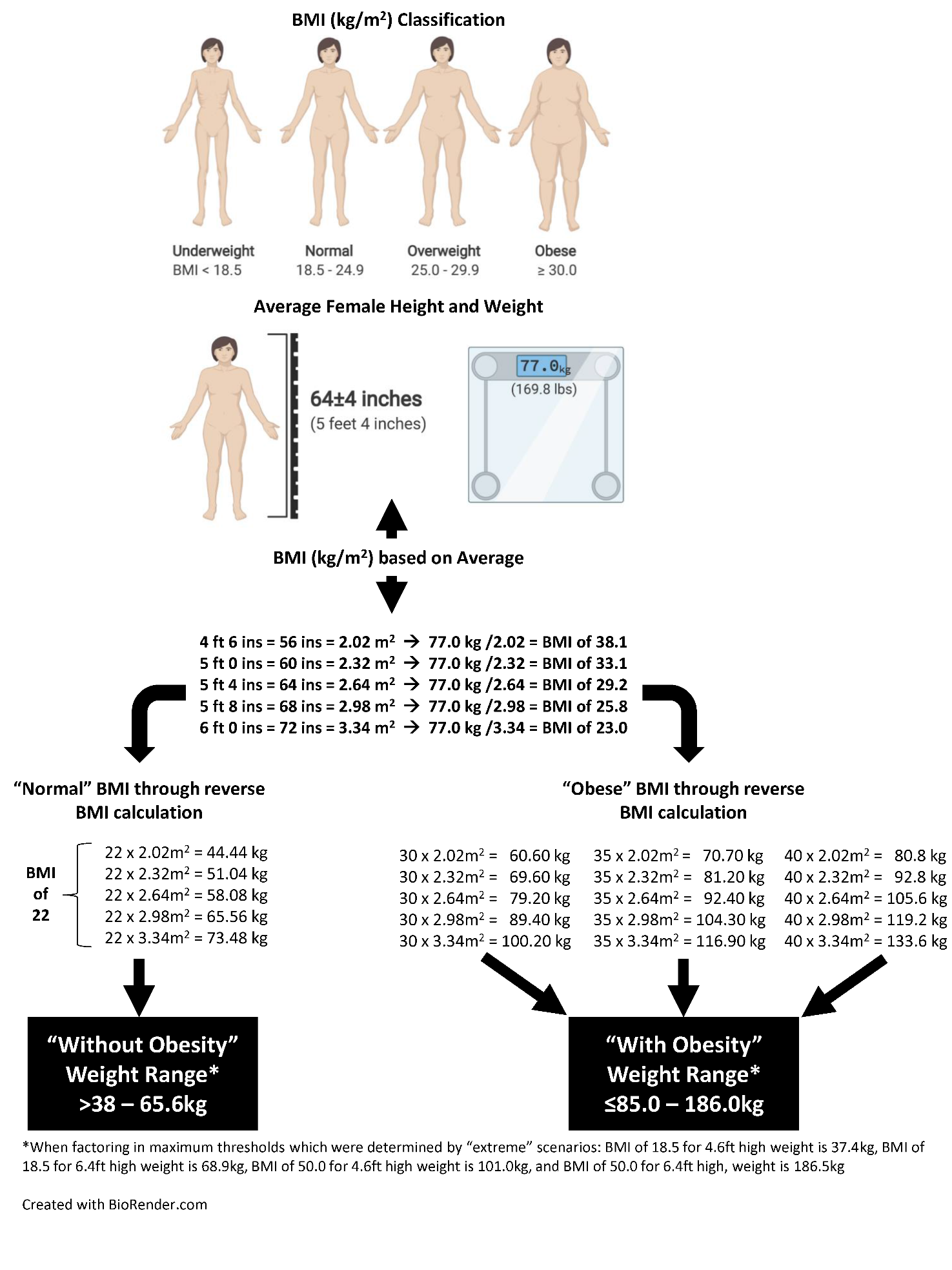 Mathematics and details involved in the calculation of weight cut-off rangesAverage female height = 63.6 inches rounded to 64 inches plus or minus 4 inchesAverage weight = 169.8 pounds (77.0kg)According to CDC report = 2013-2014 data (crude value in women 20 years and over)Average BMI based on height (64±4 inches) with average weight of 77.0kg:4 ft 6 ins = 56 ins = 1.4224 m = 2.02 m2         77.0 kg (169.8 lbs) /2.02 = BMI = 38.15 ft 0 ins = 60 ins = 1.5240 m = 2.32 m2         77.0 kg (169.8 lbs) /2.32 = BMI = 33.15 ft 4 ins = 64 ins = 1.6256 m = 2.64 m2         77.0 kg (169.8 lbs) /2.64 = BMI = 29.25 ft 8 ins = 68 ins = 1.7272 m = 2.98 m2         77.0 kg (169.8 lbs) /2.98 = BMI = 25.86 ft 0 ins = 72 ins = 1.8288 m = 3.34 m2         77.0 kg (169.8 lbs) /3.34 = BMI = 23.01. Determining a “normal” BMI through reverse BMI calculation using the average female height of 64 inches (1.6256m) and an average BMI of 22 (normal classification):4 ft 6 ins = 56 ins = 1.4224 m = 2.02 m2         BMI = 22 = 22 x 2.02 = 44.44 kg5 ft 0 ins = 60 ins = 1.5240 m = 2.32 m2         BMI = 22 = 22 x 2.32 = 51.04 kg5 ft 4 ins = 64 ins = 1.6256 m = 2.64 m2         BMI = 22 = 22 x 2.64 = 58.08 kg5 ft 8 ins = 68 ins = 1.7272 m = 2.98 m2         BMI = 22 = 22 x 2.98 = 65.56 kg6 ft 0 ins = 72 ins = 1.8288 m = 3.34 m2         BMI = 22 = 22 x 3.34 = 73.48 kgTherefore, for a height of 64±4 inches and a BMI = 22, estimated “without obesity” weight range = 51.0-65.6 kg2. Determining an “obese” BMI through reverse BMI calculation using the average female height of 64 inches and an average BMI of 30, 35 and 40 (with obesity):4 ft 6 ins = 56 ins = 1.4224 m = 2.02 m2         BMI = 30 = 30 x 2.02 =   60.60 kg5 ft 0 ins = 60 ins = 1.5240 m = 2.32 m2         BMI = 30 = 30 x 2.32 =   69.60 kg5 ft 4 ins = 64 ins = 1.6256 m = 2.64 m2         BMI = 30 = 30 x 2.64 =   79.20 kg5 ft 8 ins = 68 ins = 1.7272 m = 2.98 m2         BMI = 30 = 30 x 2.98 =   89.40 kg6 ft 0 ins = 72 ins = 1.8288 m = 3.34 m2         BMI = 30 = 30 x 3.34 = 100.20 kg4 ft 6 ins = 56 ins = 1.4224 m = 2.02 m2         BMI = 35 = 35 x 2.02 =   70.70 kg5 ft 0 ins = 60 ins = 1.5240 m = 2.32 m2         BMI = 35 = 35 x 2.32 =   81.20 kg5 ft 4 ins = 64 ins = 1.6256 m = 2.64 m2         BMI = 35 = 35 x 2.64 =   92.40 kg5 ft 8 ins = 68 ins = 1.7272 m = 2.98 m2         BMI = 35 = 35 x 2.98 = 104.30 kg6 ft 0 ins = 72 ins = 1.8288 m = 3.34 m2         BMI = 35 = 35 x 3.34 = 116.90 kg4 ft 6 ins = 56 ins = 1.4224 m = 2.02 m2         BMI = 40 = 40 x 2.02 =   80.8 kg5 ft 0 ins = 60 ins = 1.5240 m = 2.32 m2         BMI = 40 = 40 x 2.32 =   92.8 kg5 ft 4 ins = 64 ins = 1.6256 m = 2.64 m2         BMI = 40 = 40 x 2.64 = 105.6 kg5 ft 8 ins = 68 ins = 1.7272 m = 2.98 m2         BMI = 40 = 40 x 2.98 = 119.2 kg6 ft 0 ins = 72 ins = 1.8288 m = 3.34 m2         BMI = 40 = 40 x 3.34 = 133.6 kgTherefore, for height of 64±4 ins and a BMI of 30 up to 40, estimated average weight range = 69.6 – 119.2 kgMaximum thresholds were determined by “extreme” scenarios: A BMI of 18.5 for 4.6ft high, weight is 37.4kg A BMI of 18.5 for 6.4ft high, weight is 68.9kgA BMI of 50.0 for 4.6ft high, weight is 101.0kg A BMI of 50.0 for 6.4ft high, weight is 186.5kgTaken together, final weight group cut-offs:Lean (without obesity) = >38-65.6kg
Obesity (with obesity) = ≤85.0-186kg, with ≤85.0 being determined during validation. Women with unlikely weights (≤37kg or ≥187kg) or who do not fall into one of the weight groups were therefore excluded.Validation of weight ranges to a previous study: Analysis of available pilot data from our previous study (Jin et al., 2018. Am J Physiol Endocrinol Metab 315: E435–E445 and Vakili et al. 2013. J Biol Chem; 288(31): 22849–22861), also supports identifying no obesity and with obesity cohorts of pregnant women based on pre-pregnancy weights of < 65.6 kg versus > 85.0 kg, respectively. We attempted to validate these “cutoffs” by using the recorded height, weight and BMI values available from the women in the study which compared lean (non-obese) versus obese women.Pre-pregnancy weight cutoff <65.6 kg39 = women with a pre-pregnancy BMI of  <25 kg/m2 in Jin et al. 2018 & Vakili et al. 201335 of these women had a pre-pregnancy weight of < 65.6 kg35 / 39 = 0.897*100 = 90% capture ratePre-pregnancy weight cutoff >85.0 kg23 = women with a pre-pregnancy BMI of  >30 kg/m2 in Jin et al. 2018 & Vakili et al. 201323 of these women had a pre-pregnancy weight > 85.0 kg23/23 = 0.1*100 = 100% capture rate Thus, this sample analysis above supports designation of no obesity and with obesity cohorts of pregnant women based on weights of < 65.6 kg versus > 85 kg, respectively.BMI (kg/m2)Classification< 18.5Underweight18.5 – 24.9 Normal25.0 – 29.9OverweightBMI Formula: weight (kg) / [height (m)]230.0 – 34.9Obese, Class I35.0 – 39.9 Obese, Class II>40.0 kg/m2Obese, Class III